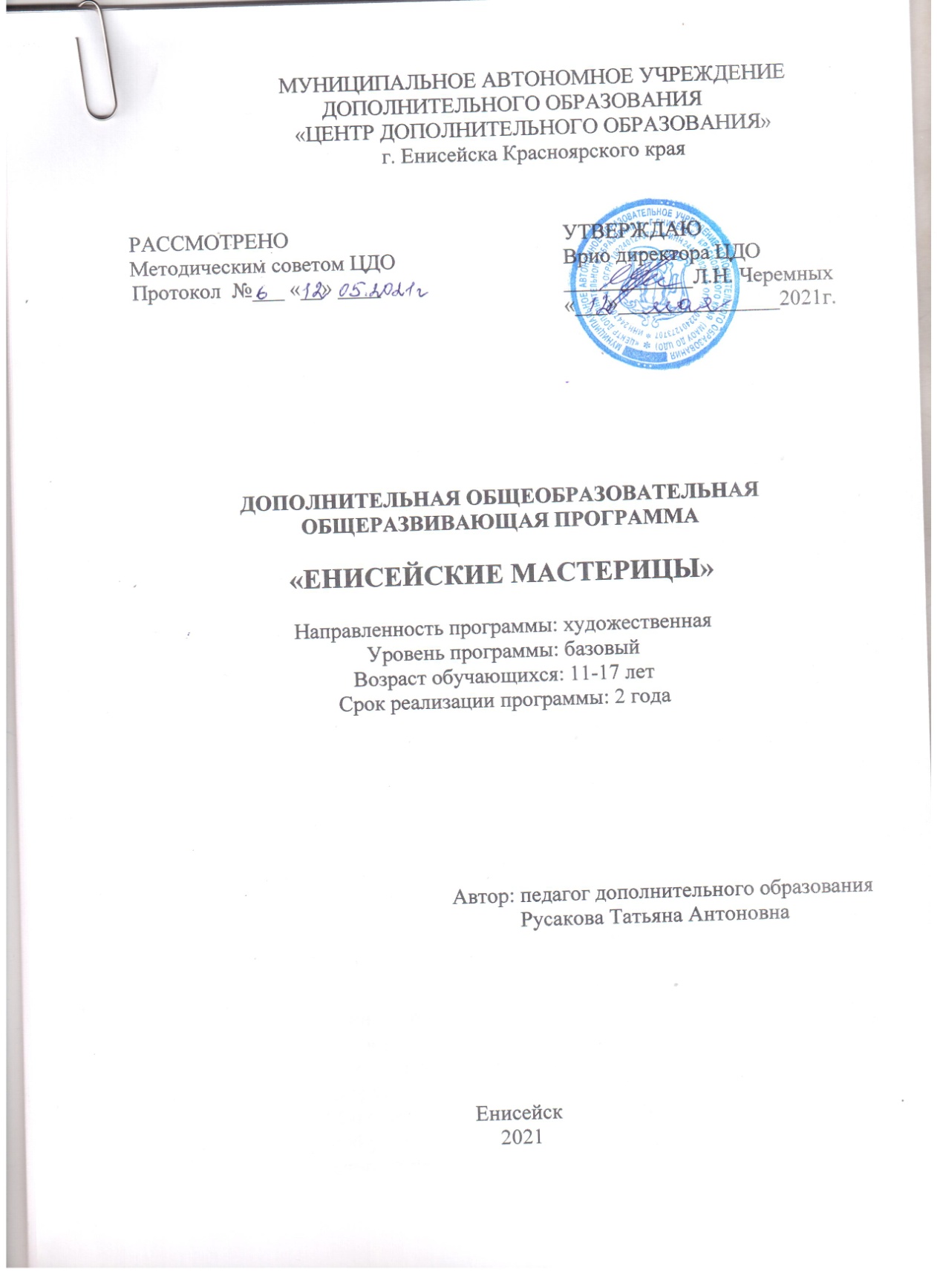 МУНИЦИПАЛЬНОЕ АВТОНОМНОЕ УЧРЕЖДЕНИЕ ДОПОЛНИТЕЛЬНОГО ОБРАЗОВАНИЯ «ЦЕНТР ДОПОЛНИТЕЛЬНОГО ОБРАЗОВАНИЯ»г. Енисейска Красноярского краяРАССМОТРЕНО:Методическим советом ЦДОПротокол №___ «__» ____УТВЕРЖДАЮ:Директор ЦДО _____________________ФИО «___»_______________2021г.                                                         Автор: педагог дополнительного образования                                                                      Русакова Татьяна АнтоновнаЕнисейск 2021 Раздел 1. «Комплекс основных характеристик дополнительной общеразвивающейпрограммы «ЕНИСЕЙСКИЕ МАСТЕРИЦЫ»1.1. Пояснительная запискаПрограмма разработана на основании следующих нормативных документов:Федеральный Закон от 29.12.2012 № 273-ФЗ (ред. от 31.07.2020) «Об образовании в Российской Федерации» (с изм. и доп., вступ. в силу с 01.08.2020);Концепция развития дополнительного образования детей до 2020 (Распоряжение Правительства РФ от 24 апреля 2015 г. № 729-р);Постановление Главного государственного санитарного врача РФ от 28 сентября 2020 года № 28 «Об утверждении СанПиН  2.4.3648-20 «Санитарно-эпидемиологические требования к организациям воспитания и обучения, отдыха и оздоровления детей и молодежи»; Приказ Министерства просвещения Российской Федерации от 30 сентября 2020 г. №533 «О внесении изменений в порядок организации и осуществления образовательной деятельности по дополнительным общеобразовательным программам, утвержденный приказом министерства просвещения российской федерации от 9 ноября 2018 г. №196»;Приказ Министерства просвещения РФ № от 09 ноября 2018 года № 196 «Об утверждении Порядка организации и осуществления образовательной деятельности по дополнительным общеобразовательным программам»; Приказ Министерства образования и науки России от 09.01.2014 №2 «Об утверждении Порядка применения организациями, осуществляющими образовательную деятельность, электронного обучения, дистанционных образовательных технологий при реализации образовательных программ»;Письмо Министерства образования и науки РФ от 18.11.2015 № 09-3242 «О направлении методических рекомендаций по проектированию дополнительных общеразвивающих программ (включая разноуровневые программы) разработанные Минобрнауки России совместно с ГАОУ ВО «Московский государственный педагогический университет», ФГАУ «Федеральный институт развития образования», АНО ДПО «Открытое образование»;Письмо Министерства образования и науки РФ от 28.08.2015 г. № АК-2563/05 «О методических рекомендациях по организации образовательной деятельности с использованием сетевых форм реализации образовательных программ»;Приказ Министерства просвещения Российской Федерации от 03.09.2019 № 467 «Об утверждении Целевой модели развития региональных систем дополнительного образования детей»; Стратегия развития воспитания в Российской Федерации до 2025 года, утвержденная распоряжением Правительства РФ от 29.05.2015 г. № 996-р.- Письмо Минобрнауки России от 29.03.2016 г. № ВК-641/09 «Методические рекомендации по реализации адаптированных дополнительных общеобразовательных программ, способствующих социально-психологической реабилитации, профессиональному самоопределению детей с ограниченными возможностями здоровья, включая детей-инвалидов, с учетом их особых образовательных потребностей»; − Письмо Министерства образования и науки РФ от 18.11.2015 г. № 09-3242 «О направлении методических рекомендаций по проектированию дополнительных общеразвивающих программ (включая разноуровневые программы) разработанные Минобрнауки России совместно с ГАОУ ВО «Московский государственный педагогический университет», ФГАУ «Федеральный институт развития образования», АНО ДПО «Открытое образование»;		− Письмо Министерства образования и науки Российской Федерации от 28.08.2015 г. № АК-2563/05 «О методических рекомендациях по организации образовательной деятельности с использованием сетевых форм реализации образовательных программ»;		− Устав МАОУ ДО ЦДО и другие локальные акты.Направленность дополнительной образовательной программы «Енисейские мастерицы» - художественная. Разработана с целью развития художественных способностей и склонностей, эмоционального восприятия, формирования стремления к воссозданию чувственного образа восприятия мира. Содержание программы нацелено на  формирование у учащихся художественной культуры, приобщение  детей к миру искусства, общечеловеческим и национальным ценностям  через их собственное творчество и освоение художественного опыта прошлого. Актуальность программы определяется социальным заказом современного общества на личность, обладающую высоким уровнем художественно-эстетического воспитания, отраженным в требованиях Концепции развития дополнительного образования и национальном проекте «Успех каждого ребёнка». Главная задача - удовлетворение индивидуальных потребностей учащихся в художественно-эстетическом, нравственном развитии;  формировании и развитии творческих способностей учащихся; обеспечении трудового воспитания учащихся; формировании культуры здорового и безопасного образа жизни.Содержание программы отвечает запросам учащихся и родителей, так как  формирует социально значимые знания, умения и навыки, раскрывает потенциальные способности детей, готовит их к реальной жизни в обществе, учит добиваться поставленных целей и выбирать цивилизованные, нравственные средства ее достиженияИскусство декоративно-прикладного творчества несет профориентационный потенциал, позволяет открыть индивидуальное предпринимательство, реализовывать свои изделия через интернет - магазины, рынки.Новизна данной образовательной программы заключается в создании особой среды для выявления и развития общих и творческих способностей обучающихся, что способствует не только их приобщению к декоративно-прикладному творчеству, но и раскрытию лучших человеческих качеств, стремлению их совершенствовать, формируя компетентностный образовательный результат.Кроме того, программа предполагает  изучение истории зарождения художественной обработки материалов в Енисейской губернии, проектирование изделий в традициях местного промысла и изготовление изделия по старинным технологиям, что является значимым компонентом в социально-культурном и профессиональном самоопределении учащихся.Педагогическая целесообразность. Овладение навыками работы с различными инструментами, материалами, вырезание, скручивание,  наклеивание мелких деталей и другие манипуляции развивают сенсорные навыки и мелкую моторику, необходимую для учащихся данного возраста. Развитие подвижности кисти, подвижности и ловкости пальцев рук в целом влияет на интеллектуальное развитие детей. Кропотливый труд по созданию изделий способствует формированию произвольности психических процессов, воспитывает аккуратность, усидчивость, волевые качества. Работа с тканями и нитками разной текстуры, красивыми матовыми и блестящими бусинами, пуговицами, лентами, создание ярких эстетичных изделий в разных техниках удовлетворяет потребность детей в смене внешних впечатлений, обогащает эмоциональный опыт и развивает воображение. Создание декоративных композиций позволяет освоить многие художественные приёмы, развивает композиционное мышление, чувство стиля, художественную интуицию. Работа над декоративной композицией значительно обогащает творческий опыт детей. Разнообразие материала дает безграничный простор для фантазии и возможность создать эксклюзивную работу. Красота, создаваемая в процессе декоративного творчества, неизбежно связана с целесообразностью, практической необходимостью и нестандартностью, элементом новизны. Поэтому в обучении данному виду искусства развитие творческого начала имеет особую значимость.Совместная деятельность учащихся разного возраста позволяет совершенствовать навыки познавательной, информационно-коммуникативной и рефлексивной деятельности, формировать ключевые компетентности: умение приобретать знания из различных источников, умение планировать, координировать индивидуальную самостоятельную работу и совместную деятельность в группе, навыки общения и сотрудничества. Разновозрастная организация группы даёт возможность для личностного и интеллектуального роста  детей, социализации и взаимообучения.Отличительные особенности. Данная программа является модифицированной, разработана на основе программы по дополнительному образованию детей «Прикладное творчество», Москва, 2000 г. и собственного опыта педагога дополнительного образования.Отличие программы в построении содержания таким образом, чтобы дать обучающимся ясные представления о системе взаимодействия искусства с жизнью. В ней предусматривается широкое привлечение жизненного опыта обучающихся. Развитие художественного восприятия и практическая деятельность представлены в их содержательном единстве, побуждая творческую деятельность, направленную на постановку и решение проблемных ситуаций при выполнении работы. В программе прослеживаются межпредметные связи с другими образовательными областями. Так, изучая основы материаловедения, обучающиеся пользуются знаниями, полученными на уроках природоведения, естествознания, физики, химии. При выполнении схем, эскизов изделий, работе над композицией применяются знания из областей черчения, рисования, математики.	Адресат программы. Программа рассчитана на учащихся от 11 до 17 лет, не имеющих специальной подготовки. Условия набора детей в коллектив: принимаются все желающие. Допускается набор детей на второй год обучения по результатам вступительного испытания и собеседования.Наполняемость в группах составляет: первый год обучения — 10-15 человек; второй год обучения — 10-12 человек. Уменьшение числа учащихся в группе на второй год  обучения объясняется увеличением объема и сложности изучаемого материала.Занятия проводятся в группах и индивидуально, сочетая принцип группового обучения с индивидуальным подходом.Ведущую роль в возрасте 11-14 лет играет социально-значимая деятельность, средством реализации которой служит: учение (Л.И. Божович), общение (Д.Б. Эльконин), общественно-полезный труд (Д. И. Фельдштейн). У детей появляется желание иметь свою точку зрения, потребность в раздумьях о себе и окружающих. В подростковом возрасте меняется внутренняя позиция по отношению к школе, учению и учителям. Дети пытаются анализировать свою работу, для них характерно развитие абстрактного мышления, индивидуальной манеры самовыражения. Подросток придает особое значение общению. В общении со сверстниками он расширяет границы своих знаний, развивается в умственном отношении, делясь своими знаниями и демонстрируя освоенные способы умственной деятельности. Именно в подростковом возрасте прикладываются специальные усилия для расширения житейских, художественных и научных знаний. Подросток усваивает житейский опыт значимых людей, что способствует его социализации. Переход от детства к взрослости  в возрасте 15-17 лет составляет основное содержание и специфическое отличие всех сторон развития в этот период: физического, умственного, нравственного, социального. Важность этого возраста определяется и тем, что в нем закладываются основы и намечаются общие направления формирования моральных и социальных установок личности. Учащиеся мыслят по-новому, у них меняется поведение, происходит переход от конкретного к логическому мышлению. Старшие подростки хотят разобраться в себе, особенностях своего характера, проявляют требовательность к тем, кто их окружает. В этом периоде у них развивается целеустремленность, общественная активность, инициативность. Это уже вполне сформированные личности, они более ответственно подходят к вопросам самовоспитания.Также программа позволяет совершенствовать навыки познавательной, информационно-коммуникативной и рефлексивной деятельности, формировать ключевые компетентности, такие, как умение приобретать знания из различных источников, умение планировать, координировать индивидуальную самостоятельную работу и совместную деятельность в группе, навыки общения и сотрудничества. Такая организация группы даёт возможность для личностного и интеллектуального роста детей, социализации и взаимообучения.Уровень программы: базовый. Ориентирует детей на образовательные программы углубленного уровня ЦДО, а также  учреждения дополнительного образования «Художественная школа».Сроки реализации:Программа рассчитана на 2 года обучения: 1 год обучения – 144 часа, 2 год обучения – 144 часа. Всего на реализацию программы необходимо 288 часов.Форма обучения: очная. Режим занятий: 1 год обучения  -  занятия проходят 2 раза в неделю по 2 академических часа. Продолжительность академического часа – 45 минут.2 год обучения  -  занятия проходят 2 раза в неделю по 2 академических часа. Продолжительность академического часа – 45 минут. Продолжительность перерыва между занятиями – 10 минут.Форма обучения: очная. Программа предполагает возможность формирования индивидуальных образовательных маршрутов учащихся через разработку индивидуальных учебных планов и индивидуальных учебных программ, в том числе для учащихся с ограниченными возможностями здоровья. Имеется опыт реализации программы с помощью дистанционных технологий, а также с использованием сетевой формы.1.2. ЦЕЛЬ И ЗАДАЧИ ПРОГРАММЫЦель: развитие художественного вкуса и творческих способностей обучающихся средствами декоративно-прикладного искусства.Задачи:Обучающие:- обучать основам технологии вязания крючком, плетения на раме из различных видов шпагата, верёвок, ниток  и ткани, а также вязание и плетение корзин, сумок и других предметов  интерьера;- обучать технологии и особенностей вязания изделий различной степени сложности;- формировать умение пользоваться схемами и образцами для выполнения изделий;- обучать методами и приемами самостоятельной работы;- формировать умение безопасной работы с инструментами и материалами;- ознакомить с историей возникновения изучаемых видов декотивно-прикладного творчества и традиционными народными праздниками.Развивающие:- развивать чувство эстетического восприятия прекрасного;- развивать образное и пространственное мышление;- развивать усидчивости, внимания, моторных навыков; - развивать творческого мышления, фантазии и добросовестного отношения к работеВоспитательные:- воспитать умение преодолевать неудачи; - формировать интерес обучающихся,  к творческому процессу;- воспитать трудолюбия, терпения, аккуратности, взаимовыручки и взаимопомощи;- воспитание уважения к лучшим традициям женского рукоделия.1.3. СОДЕРЖАНИЕ ПРОГРАММЫУчебный план полного курса обученияУчебно-тематический план 1-й год обученияСодержание программы первого года обученияМодуль 1. Умелый крючокВводное занятие. Теория (1 ч). Выявление уровня знаний, выявление интересов детей. Знакомство с вязаными изделиями. Демонстрация образцов изделий. Необходимые инструменты и материалы. Правила поведения в объединении, техника безопасности.  Анкета «Расскажи о себе». Общая характеристика учебного процесса. Просмотр иллюстраций, журналов, наглядных пособий. Роль и место трикотажа в гардеробе любого человека. Молодежные модели одежды и их отличие от взрослой моды. Вязание одежды для кукол и самых маленьких детей. Мода и цветовая гамма, сочетание цветов, традиционно-русские цветовые гаммы.Преимущества трикотажа ручной работы. Вязание – не только экономия средств при пополнении гардероба, но и увлекательный вид досуга.Раздел I. Технология вязания крючком, основные приемы вязания.Тема 1.1 История возникновения вязания. Инструменты и материалы. Начальная и воздушная петля.Теория (1 ч). Из истории вязания крючком. Знакомство с различными видами нитей. Инструменты и материалы, виды крючков необходимых для занятий. Правильный подбор крючка. Как держать крючок. Первая петля и воздушная петля, обозначение. Как оборудовать рабочее место.Практика (1 ч). Правильная постановка рук при вязании. Вязание первой петли и цепочки из воздушных петель. Тема 1.2 Цветоведение. Цепочка из воздушных петель, соединительный столбик. Теория (1 ч). Цветовой круг, основные и промежуточные цвета. Гармоничное сочетание цветов. Какие цвета лучше выбирать при вязании детских изделий, игрушек, салфеток. Анализ эскиза и выявление необходимых материалов для выполнения данной картинки. Загадки про цвет. Цепочка из воздушных петель и соединительная петля. Учимся держать крючок.Практика (2 ч). Отработка навыка вязания первой петли, воздушных петель. Нарисовать картинку. Связать цепочку нужной длины для какой-либо отдельной детали. Наносим клей. Приклеиваем цепочку. Цепочки можно клеить вплотную друг к другу. Для хорошего склеивания цепочку держать 10-15 секунд. Вяжем панно на стену из предложенных педагогом композиций или по желанию, используя цепочки из воздушных петель.        Тема 1.3 Столбики без накида. Условные обозначения.         Теория (1 ч). Характеристика основных приемов вязания. Правила вязания столбика без накида. Условные обозначения (СБН). Обзор специальной литературы, столбик без накида, схема, описание работы, петли для начала ряда. Пишем в тетради обозначения.Практика (3 ч). Отработка навыков вязания простого полотна из столбиков без накида. Ровный край вязания. Усвоение материала.Тема 1.4 Полустолбик с накидом. Теория (1 ч). Разобрать понятие полустолбик и как он выполняется. Условное обозначение (ПСН).Практика (1 ч).  Вязание простого полотна из ПСН по образцу. Тема 1.5 Столбики с накидом. Вязание полотна прямыми и обратными  рядами.Теория (1 ч). Введение понятия: прямое вязание, столбик с накидом. Условные обозначения.  (ССН) Просмотр схем и образцов. Чем отличаются СБН и ССН.Практика (3 ч). Вязание столбиков с накидом. Ровный край вязания. Плотность вязания. Начало работы. Тема 1.6  Отработка навыка вязания столбиков без накида и с накидом. Практика (4 ч). Просмотр схем образцов вязания. Петли подъема. Лицевая и изнаночная сторона работы. Вязание полотна столбиками без накида и столбиками с накидом. Закрепление последней петли. Наращивание закончившейся нити. Устранение ошибок (пропуск петель, «лишние» столбики). Раздел 2.  Вязание круга, способы и применение круглого элемента.Тема 2.1  Вязание круга по спирали. Способы прибавления столбиковТеория (1 ч). Способы вязания круга. Что такое понятие «правила круга», как делить круг по секторам. Просмотр образцов и схем. Применение круглого элемента.Практика (1 ч).  Делим круг на сектора для равномерного прибавления петель, работа по готовой схеме и по образцу.  Вязание круга по спирали. Тема 2.2Вязание круга по рядам. Способы прибавления.Теория (1 ч). Продолжаем изучать круговое вязание крючком, правило круга, деление круга, петли подъёма, схемы и технику вязания кругов. Просмотр образцов.Практика (3 ч). Делим круг на сектора, делаем петли подъёма, вяжем первый ряд и последующие ряды используя петли подъёма.Тема 2.3   Вязание изделий по замыслу используя круглые мотивы, работа по схеме, оформление.Теория (1 ч). Из истории вязания наших бабушек: круглые коврики, прихватки, накидки, сумочки, подушки.  Как украсить изделия (цветы, листики, ягодки и д.т.) просмотр иллюстраций. Практика (5 ч). Совершенствование и закрепление полученных навыков. Вязание изделий под руководством педагога. Выбор элементов украшения и их вязание. Оформление изделия.Тема 2.4  Вязание цветов (применение круглого элемента). Понятие о цвете.Теория (1 ч). Любое изделие можно украсить цветком большим или маленьким, и оно преобразится, рассмотреть образцы. Обсуждение сложных моментов.Ознакомить учащихся с технологией вязания различных цветов по схемам.Практика (5 ч). Вязание по кругу, дети используют полученные умения и навыки на прошедших занятиях, вязание отдельных деталей. Вязание по схеме выбранной педагогом.Тема 2.5  Коллективная работа « Букет для мамы»Теория (1 ч). Просмотр изображений с цветами, букеты из вязаных цветов, разобрать понравившиеся схемы цветов.Практика (7 ч). Вязание цветов  под руководством педагога.Раздел 3. Вязание квадрата, способы и виды.Тема 3.1  Простой «бабушкин» квадрат вязаный от центра, работа со схемой.Теория (1 ч). Виды петель, необходимые для вязания Бабушкиного квадрата. Основные элементы, разобрать схему изделия.Практика (3 ч).  Вывязывание квадрата с воздушных петель или начальной петли, далее работа по схеме. Обвязать  края изделия.          Тема 3.2  Квадратный мотив вязаный от угла, эффект 3D, подбор цвета.          Теория (1 ч). Способ вязания квадрата от угла, первая петля, какие элементы необходимы, разобрать схему. Подбор цвета для 3D эффекта.          Практика (3 ч). Вязание квадрата с набора воздушных петель. Вяжется только 2 стороны. Поворот изделия, лицевая и изнаночная сторона.          Тема 3.3  Плотный « бабушкин» квадрат, применение, работа по схеме.          Теория (1 ч). Способы вязания квадрата от центра, презентация, разбор схемы.          Практика (3 ч).  Способ-1. Вязание квадрата от центра,  делая прибавления на углах без дырок, с петлями подъёма на углах. Способ-2. Вязание квадрата с незаметным швом, спрятанным в диагонали.          Тема  3.4 Вязание изделий по замыслу из квадратных мотивов.          Теория (1 ч). Выбор изделия, выбор мотива для вязания, разобрать схемы, консультация педагога по возникшим вопросам.          Практика (7 ч). Вязание изделий  самостоятельно.Раздел 4: Культурно – досуговая деятельность           Тема 4.1 Итоговое занятие «Волшебные петельки»         Практика (2 ч). Организация выставки работ обучающихся. Игры, конкурсы. Обсуждение результатов выставки, подведение итогов.         Тема 4.2. Музыкально – развлекательное мероприятие в фольклорном стиле «На завалинке»          Практика (2 ч). Организация полезного досуга для детей и родителей. Знакомство и приобщение детей к народной традиционной культуре. Дать представление об устройстве дома, об истории народного костюма, познакомить с народными традициями, обычаями и обрядами.                             Модуль 2. «Чудеса из ниток»Вводное: Знакомство с детьми.         Теория (1 ч). Выявление интересов детей. Знакомство с изделиями. Демонстрация образцов изделий. Необходимые инструменты и материалы.  Техника безопасности. Просмотр иллюстраций, журналов и наглядных пособий. Цветовая гамма, сочетание цветов, традиционно-русские цветовые гаммы.  Игра – Викторина « Рукоделицы».                            Раздел 1 Изделия из помпонов         Тема 1.1 Истории рукоделия. Инструменты и материалы.         Теория (1 ч). История возникновения помпонов и изделия из них. Просмотр образцов игрушек и изделий из помпонов. Правила по ТБ пользования нитками, ножницами, иголкой.         Тема 1.2 Техника накручивания помпонов. Разные способы.         Теория (1 ч). Основные правила создания помпонов.         Практика (1 ч). Изготовление помпонов методом наматывания на пальцы, на картон, и через диск.         Тема 1.3  Игрушки - сувениры из помпонов          Теория (1 ч) Выбор игрушки для изготовления, подбор цветовой гаммы и пряжи. Изготовление дисков для наматывания помпонов разного диаметра.         Практика (1 ч). Наматывание помпонов, связывание деталей, оформление мордочки.         Тема 1.4  Коврики из помпонов на садовой сетке         Теория (1 ч). Просмотр иллюстрированных изделий, подготовка пряжи и рабочего места.         Практика (5 ч). Изготовление помпонов разных цветов и привязывание их к садовой сетке по схеме придуманной самостоятельно. Подготовка работ к конкурсу.         Тема 1.5 Украшение на стену из помпонов.          Практика (5 ч). Изготовление изделий для интерьера своими руками для участия в конкурсе.                          Раздел 2  Декоративные поделки.         Тема 2.1 Техника изготовления изделий из джута и цветных нитей. Инструменты и материалыТеория (1 ч).  Презентация «Филигрань: рождение промысла и его место в культуре». Виды филиграни, применение на занятиях декоративно-прикладного творчества. Показ образцов изделий в технике джутовая филигрань, рассматривание иллюстраций. Название и назначение материалов (джут, нитки, пряжа, клей), последовательность технологического процесса.Тема 2.2 Органайзер из джута.Теория (1 ч).  Основные приемы, условные обозначения и схемы.  Знание терминов и базовые формы: ролл, свободный ролл, спираль, замкнутая спираль, конус, капля, глаз, овал, лист, изогнутый лист, дуга и т. д.           Практика (3 ч). Изготовление органайзера из картонных втулок методом накручивание нитей и клея ПВА. Подготовка основы и оформления способом скручивания и вытягивания объёмных фигурок, придания  формы.         Тема 2.3 Набор для кухни из шпагата.         Теория (1 ч).  Рассмотреть приёмы и методы используемые при изготовлении набора, подобрать материалы по желанию ( цветные или однотонные)Практика (3 ч). Заготовка отдельных элементов, придание им желаемой формы. Сборка изделия и оформление.Тема 2.4 Шкатулка – Курочка и Заяц из цветной пряжиТеория (1 ч).  Знакомство с техникой создания объёмных фигурок. Мультимедийная презентация. Понятие пропорции (соотношение частей по величине). Характер фигурки, средство выражения образа через детали.         Практика (5 ч) Выполнение работы по замыслу, цвету, величине.Создание индивидуальных и коллективных тематических композиций.Тема 2.5 Ваза с цветами.         Теория (1 ч).  Рассмотреть способы создания вазы, виды и  материала. Просмотр композиций, картинок. Сочетаемость фона и деталей по цвету. Симметрия и асимметрия в природе.         Практика (4 ч). Создание вазы из пластиковой бутылки методом накручивания  джута на основу. Изготовление цветов в технике « Филигрань» Скручивание часто повторяющихся орнаментов из джута, и пряжи.         Тема 2.6 Сувенир – Кошка с зонтиком.         Теория (1 ч).  Знакомство с изделием, рассмотрение схемы, выбор материалов. Обсудить  способы изготовления.         Практика (4 ч). Изготовление изделия методом накручивания нитей, применение способов создания объёмных изделий.Тема 2.7 Ключница из ниток  Кот и Сова.Теория (1 ч).  Рассмотреть предложенные педагогом образцы изделий, способы их изготовления. Материалы и инструменты. Приготовить шаблоны (распечатать или нарисовать) Выбрать цветовое решение.         Практика (3 ч). Изготовление ключницы методом аппликации - наклеивания нитей по спирали и изгибам при помощи клея ПВА.         Тема 2.8 Композиция – Грибы и листья из джута.Теория (1 ч). Рассмотреть объёмное изображение предметов в филиграни, повторение пройденного материала.  Пропорция, силуэт, пластичность, лёгкость, динамичность. Цветовое сочетание. Красота в простоте.Практика (3 ч). Создание композиции. Изготовление мелких деталей. Использование джута как базового материала при создании объёмных фигурок в технике филиграни.Тема 2.9 Подставка под пасхальные яйца.Теория (1 ч). Знакомство с изделием. Выбор схемы для подставки. Изготовление основания  (прорисовка деталей на бумаге). Цветовое решение.Практика (3 ч). Выполнение изделия в технике Филигрань. Скручивание отдельных  повторяющихся элементов орнамента из джута, склеивание между собой деталей основания. Окончательная сборка и отделка изделия.                                         Раздел 3 ПлетениеТема 3.1 Плетение сувениров на картонной втулке из нитокТеория (1 ч). Рассказать  историю  плетения, методы и виды. Рассмотреть картинки, иллюстрации, мастер - классы. Приготовить картонные шаблоны, ( втулки из под скотча, из под полотенец, плоские и т.д) нитки, верёвки, бусины, тесёмки и другую фурнитуру.Практика (4 ч). Изготовление изделий по образцу и по замыслу методом плетения нитей.         Тема 3.2 Плетение коврика на раме из старых футболок.                                         Теория (1 ч). Знакомство с техникой плетения на рамке, с историей рукоделия наших бабушек, (краеведение). Просмотр видео – роликов, мастер – классов, картинок и образцов. Закрепили знания по выполнению способов плетения.Практика (5 ч). Приготовить нарезанные  полосками вещи, чтобы они были мягкими. Натягивание нитей на рамку в 2 слоя, приступить к плетению.Тема 3.2 Плетение полотна на раме из пряжи.Теория (1 ч). Закрепление полученных знаний. Выбор пряжи, цветовой гаммы и схемы плетения. Практика (5 ч). Практическая работа по замыслу.                     Раздел 4  Культурно – досуговая деятельностьТема 4.1 Итоговое мероприятие: « Мир руками детей»         Практика (2 ч). Подготовка выставки творческих работ. Подведение итогов. Награждение.Тема 4.2 Промежуточная аттестация.   Тематическая игра «Хочу всё знать».                                        Практика (2 ч). Выявление  практических   знаний, умений  и  навыков.Учебно-тематический план 2 года обученияСодержание учебно-тематического плана второго года обучения                       Модуль 1. «Умелый крючок»Вводное занятие.         Теория (1 ч) Ознакомление учащихся с программой. Общая характеристика учебного процесса. Безопасность труда и правила личной гигиены. Демонстрация образцов изделий. Просмотр наглядных пособий и журналов.Инструменты и оборудование для вязания – набор крючков, сантиметр, ножницы, линейка. Толщина крючков (№), толщина ниток (№). Подготовка к работе новых ниток. Правила стирки, сушки, хранения и ухода за вязаными и шерстяными изделиями. История развития художественного вязания. Демонстрация изделий. Организация рабочего места. Способы борьбы с молью. Соблюдение мер безопасности при проведении указанных работ. Повторение пройденного материала.                         Раздел 1. Забавные игрушки, сувениры, подарки Тема 1.1 Вязаные игрушки. Технология вязания игрушекТеория (1 ч)  История создания игрушки. Познакомить с техникой вязания игрушек амигуруми. Выбор пряжи. Изучаем описание моделей и читаем схемы.Практика (1 ч) Пробное вязание отдельных элементов. Тема 1.2  Вязание игрушки по выбору.  Читаем схемыПрактика (4 ч) Вязание полотна происходит по спирали за обе стенки или только за одну (переднюю или заднюю), это зависит от того, какую игрушку выберет ученик. Вязание отдельных элементов и набивка деталей, соединение деталей между собой, отделка игрушки и оформление мордочки.Тема 1.3 Сувениры на 23февраляТеория (1 ч) Просмотр и выбор моделей, предложенных педагогом (танк, солдат, самолёт, грелка на кружку, подушка в машину, тапочки для папы и т.д) разобрать способы вязания, схемы и их описание. Какие используются петли при вязании этих изделий.Практика (3 ч) Выполнение изделий. Вывязывание элементов различной сложности, прибавление и убавление петель, столбиков во время работы. Работа по схемам и журналам.Тема 1.4 Подарки к новому году.Теория (1 ч) Беседа о новогоднем празднике. Рассматривание моделей, схем. Подбор пряжи, цветовой гаммы.Практика (5  ч) Изготовление подарков по схемам, выполнение узоров разной сложности самостоятельно. Подготовка выставки.Тема 1.5 Подарки к 8 мартаТеория (1 ч) Рассматривание моделей сувениров. Подбор пряжи, крючков, зарисовка схем, расчёт петель.Практика (3 ч)  Изготовление изделий.Тема 1.6  Сувениры к ПасхеТеория (1 ч) Беседа о значимости праздника. Народные традиции и обычаи. Подбор моделей. Выбор пряжи. Подготовка схем.Практика (5 ч) Вывязывание различных сувениров. Яйца, курочки, кулич, подставки под яйца и т.д.                    Раздел 2. Художественное вязаниеТема 2.1 Прибавление и убавление петель внутри и по краям изделияТеория (1 ч) Знакомство с приёмами прибавления и убавления петель в вязаном полотне, виды прибавок и убавок столбиками без накида, столбиками с одним и двумя накидами. Пышные столбики.Практика (1 ч) Вывязывание образцов с комплексным использованием всех перечисленных видов петель и вязок разной плотности (по схеме-заданию, предложенному педагогом).Тема 2.2 Филейное вязание. Техника вязания. Виды сеток.Теория (1 ч) Филейное вязание - это создание рисунка с помощью заполненных и пустых клеточек. Виды сетки крючком. Чередование столбиков и воздушных петель в филейном вязании крючком. Схемы филейного вязания. Образование орнамента в филейном вязании достигается за счёт сеточек, придающих воздушность и утончённость изделиям.Практика (1 ч)  Выполнение изделий в данной технике.Тема 2.3 Прибавление и убавление клеточек на расширение в начале и конце.Теория (1 ч)  Знакомство с приёмами прибавления и убавления клеточек при вязании сетки.Практика (1 ч) Вяжется сетка поворотными рядами с прибавлением нужного количества воздушных петель. Вывязывание образцов.Тема 2.4 Салфетки в филейной технике. Читаем схемы.Теория (1 ч) Разобрать виды вязания салфетки - от центра по кругу, снизу - вверх.Практика (3 ч)  Вязание салфетки по предложенной схеме.Тема 2.5 Косая сетка или французская, читаем схемы.Теория (1 ч) Французская или косая сетка не похожа на классическую филейную. Она вяжется чередованием воздушных петель и столбиков без накида или полустолбиков. Разобрать схемы.Практика (1 ч) Вязание образцов.Тема 2.6 Ленточное кружево, в технике филейного вязания. Обвязать полотенце.Теория (1 ч) Кружево филейное – сеточка, часть ячеек которой заполняется столбиками и образует узор. Его используют для отделки юбок, блузок, любого гардероба. Просмотр журналов, выбор схем.Практика (3 ч) Обвязать ленточным кружевом полотенце в подарок по выбранной схеме.Тема 2.7 Объёмное вязание по филейной сетке, выбор узора.Теория (1 ч) Основой служит сетка, связанная из столбиков с накидом и воздушных петель. На сетке формируется узор. Подборка схем для вязания, демонстрация образцов. Такая техника подходит для вязания изделий, половиков.Практика (3 ч) Вязание филейных, узоров.      Раздел 3. Полезные вещи для  интерьера и гардероба.Тема 3.1 Вязание  резинки крючком. Виды резинок, применение.Теория (1 ч) Эластичная резинка крючком имитирует резинку 1 на 1 спицами. Рассмотреть разные виды резинок. Практика (2 ч) Вязание простой резинки используя чередование выпуклых и вогнутых рельефных столбиков.Тема 3.2  Грелка на чайник с цветамиТеория (1 ч) Советы по вязанию грелки с использованием резинки связанной крючком. Разобрать более сложные и непонятные моменты. Практика (2 ч) Практическая работа. Вязание изделия по выбранной схеме. Вывязывание элементов декора. Оформление изделия.Тема 3.3 Вязание простых, фактурных и выпуклых узоров крючком. Вязаные сладости.Теория (1 ч) Изучение схем вязания сладостей. Подбор ниток по цвету и свойствам. Отдельные элементы, их виды, способы вязания и соединения в целое изделие, оформление. Выбор модели и схемы вязания по желанию. Просмотр иллюстраций и готовых изделий.Практика (4 ч) Вязание сладостей, пирожных, по описанию и  по схеме.Тема 3.4  Вязание сумочки.Теория (1 ч) История создания сумок. Разновидности: дамские, хозяйственные, пляжные, портмоне. Формы: круглая, овальная, прямоугольная. Виды и формы ручек, способы крепления. Подкладки, застёжки, размер и отделка. Цветовые сочетания с одеждой и обувью. Схемы узоров. Выбор цвета, формы, размера, узора по желанию. От этого зависит уровень сложности изделия.Практика (4 ч)  Вязание сумочки по выбранной схеме, модели. Защита проекта. Тема 3.5  Коллективная работа Вязаное панно «Цветы»Теория(1 ч) Подготовка к созданию панно.  Выбор ниток. Рассмотреть схемы цветов, листиков.Практика(3 ч) «Вывязывание лепестков и цветков из разных ниток». Подготовка полотна  и всех заготовленных для панно изделий  (цветы, лепестки). Вязание деталей картины, её оформление и отделка.      Раздел 4. Культурно – досуговая деятельность.Тема 4.1 Итоговое  мероприятие  - Путешествие по волшебной стране «Вязаландия»Практика (2 ч) Повторение и обобщение знаний полученных в течение учебного года, сплочение коллектива. Совершенствование знаний о декоративно – прикладном искусстве. Развитие интереса к рукоделию. Закрепление основных терминов. Подведение итогов.Тема 4.2 Посещение выставок ДПИ г. ЕнисейскаПрактика (2  ч) Развитие интереса к родному краю, его достопримечательностям, содействовать желанию принимать участие в традициях города Енисейска, творческих конкурсах, выставках, участвовать в проектах. Лично прикоснуться к искусству и  получить массу хороших впечатлений.                           Модуль 2. « Чудеса из ниток»Вводное занятие:           Теория (1 ч) Ознакомление учащихся с программой. Общая характеристика учебного процесса. Демонстрация образцов изделий. Просмотр наглядных пособий и журналов. История возникновения плетения различными техниками.                               Раздел 1.  Плетение - ткачествоТема 1.1 Плетение  полотна на круге из ниток Теория (1 ч) Изучение  техники ручного плетения - ткачества без станка (на круге, на вилке, на рамке) Практика (4  ч) Натягивание нитей, изготовление полотна.Тема 1.2 Плетение салфетки на рамке.Теория (1 ч) Рассмотрение схем, приготовление рабочего места.Цветовая палитра. Просмотр картинок, презентаций, выбор изделия. Подобрать пряжу. Практика (3  ч)  Изготовление салфетки по схеме или собственному замыслу. Подготовка работ к конкурсу.Тема 1.3 Плетение украшений на стену.Теория (1 ч)  Просмотр презентаций, картинок и различных украшений для интерьера. Их значение и применение в быту. Выбрать форму и вид украшений ( круг, квадрат, ромб и т.д.).  Разобрать схему плетения. Практика (3  ч)  Выполнение изделий самостоятельно. Подготовка работ к выставке.                      Раздел 2. «Джутовая филигрань»Тема 2.1 Декоративная шкатулка из картонной коробки.Теория (1 ч) Ознакомиться с историей филиграни. Подготовка материала и рабочего места. Пространственное расположение предметов на плоскости. Экспериментирование в подборе формы и пропорции предметов. Сочетаемость фона и деталей по цвету. Симметрия и асимметрия в природе. Просмотр изделий и выбор.Практика (5  ч)  Создание индивидуальных и коллективных тематических композиций. Использование приёмов аппликации, при оформлении работ. Решение композиционных задач.Тема 2.2 Декоративное яйцо из джутаТеория (1 ч)  Объёмное изображение предметов в филиграни. Использование джута как базового материала при создании объёмных фигурок в технике филиграни. Способы скручивания нитей, придания им формы способом наложения, вытягивания. Пропорция, силуэт.Практика (4  ч)  Изготовление изделий по творческому замыслу, или по образцу.Тема 2.3 Декоративное  панно на стенуТеория (1 ч)  Понятие орнамента. Виды орнаментов, их характерные признаки. Основные принципы построения орнамента: повтор, чередование, инверсия, симметрия. Цвет в орнаменте. Выражение замысла путём выбора материала.Практика (5  ч)  Знакомство с изделием. Выбор схемы для панно. Изготовление основания для панно. Скручивание часто повторяющихся орнаментов из джута, склеивание их на каркас. Сборка панно. Окончательная сборка и отделка изделия.  Закрепление деталей между собой. Оформление творческих работ к выставкеТема 2.4 Настольная  корзинка.Теория (1 ч)  Рассмотреть схемы, виды и характер объёмных изделий, средство их выражения образа через детали. Цветовое решение, и материалы. Красота в простоте. Подготовка рабочего места и материала для работы. Практика (4  ч) Изготовление  корзинки по замыслу учеников методом накручивания нити на основу. Изготовление отдельных деталей  (листиков, цветов, декоративных элементов) методом скручивания, наклеивания на эскиз.  Поверх клеевого контура выкладывая отрезки шпагата.Соединение деталей методом аппликации используя термопистолет.Тема 2.5 Декоративные салфетки на стол  из шпагата.Теория (1 ч)  Просмотр иллюстраций, фотографий. Обсуждение моделей. Выбор формы изделия. Разобрать технологию выполнения работы.Практика (5  ч)  Выполнение  салфеток методом наклеивания на каркас или скручивания по спирали. Изготовление декоративных элементовдля оформления изделий.                Раздел 3. Объёмные поделки из нитокТема 3.1 Картины в технике «Ниткография»Теория (1 ч). Познакомиться с историей возникновения рукоделия  «Ниткографии». Рассмотреть иллюстрации, картин. Выбор эскиза будущей работы. Изучение контурной техники. Практика (9  ч).  Выполнение образцов в контурной технике. Перенос эскиза и заполнение контура. Изучение видов рабочих витков. Выполнение прямых, волнистых и зигзагообразных линий. Заполнение элементов композиции цветной пряжей. Оформление картины.Тема 3.2  Декор ваз и бутылокТеория (1 ч)  Рассмотреть иллюстрации, картинки. Выбрать модель. Способ изготовления вазы и  оформление. Приготовить материалы.Практика (6  ч)  Изготовление вазы из картона, воздушных шаров. Склеивание деталей молярным скотчем, или при помощи салфеток и клея ПВА (по выбору детей). Создание крепкой основы для наклеивания нитей. Изготовление  украшений (цветов, листиков, скрученных стебельков и многое другое по замыслу) оформление изделий бусинами, тесьмой, вязаными цветами.Тема 3.3 Коврики из разноцветных нитей.Теория (1 ч)  Познакомиться с нетрадиционной технологией изготовления изделий в технике ниточный ковёр. Просмотр иллюстраций и орнаментов. Приготовит эскиз из прямых или геометрических линий. Цветовые решения  при составлении  декоративных орнаментов и композиций.Практика (7  ч)  Изготовление изделий в технике «Ниточный ковёр»Коврик может быть выполнен в национальном стиле.                  Раздел 4. Культурно – досуговая деятельностьТема 4.1 Познавательно – развлекательное мероприятие « Русские узоры»Практика (2 ч)  Приобщение детей к фольклорному музыкальному искусству посредством развития музыкально-художественной деятельности.Итоговая аттестация Тема 4.1  Тематический конкурс – игра на звание « Юная  мастерица »Практика (2 ч)  Проверка знаний, умений полученных навыков в рукоделии. Создание оптимальных возможностей для выявления творческого потенциала участников, удовлетворения их потребностей в  творческой самореализации. Создание положительного эмоционального настроения, сплочение коллектива. Подведение итогов. Награждение.1.4. ПЛАНИРУЕМЫЕ РЕЗУЛЬТАТЫПланируемые  результаты  к концу 1 года обученияПредметные результаты:Будут знать:-основы построения орнаментов, его значение в художественном образе;- характерные особенности узоров в народных промыслах; - названия художественных материалов и инструментов их назначение;- правила техники безопасности;- основные типы пряжи и их свойства;- названия основных видов вязок;- основные приемы вязания и плетения;- принципы чтения схем, вязок различных изделий невысокой степени сложности;- правила подбора крючка к толщине ниток;- историю ткачества, устройство ткацкого станка; - различные техники ручного ткачества (на станке и без него).Будут уметь:- тактически изготавливать простые изделия из пряжи;- читать схемы вязок изделий невысокой степени сложности;- моделировать самостоятельно простые вязаные изделия;- рассчитывать необходимые размеры простых изделий, делать расчет петель изученных типов вязок и изделий;- пользоваться приспособлениями инструментами и материалами; -  ориентироваться в качестве пряжи;-  подобрать крючок по толщине ниток;-  гармонично сочетать цвета пряжи;-  выполнять простейшие узоры и изделия;- работать в одной или нескольких (в зависимости от способностей и запроса самого ребенка) техниках ручного ткачества – плетения (без станка);Планируемые  результаты  к концу 2 года обученияПредметные результаты:Будут знать:- материалы и инструменты, их назначение.- разные техники вязания крючком.- правила безопасности труда и личной гигиены, правила планирования и организации труда.- требования к организации рабочего места;- историю создания и развития техник «Вязание крючком», «Джутовая филигрань», «Ниткография»- основы цветоведения и материаловедения; - приемы и методы практической работы с различными материалами;- свободно пользоваться схемами из журналов и альбомов по рукоделию и  составлять их самостоятельно; - правильно организовывать и планировать творческий процесс труда;Будут уметь:- сочетать различные материалы для реализации творческого замысла; - использовать цвет, как средство передачи настроения, состояния;- использовать различные по характеру линии для передачи наибольшей выразительности образа; - владеть средствами выразительности; - передавать пространственное положение объектов; - составлять композиции на заданную тему из природных и художественных материалов; -изготавливать цветы и растения из ниток  максимально приближенные к натуральным по форме и окраске, согласно программе; - анализировать, давать оценку;- самостоятельно разрабатывать проекты изделий для интерьера;- выполнять все стадии изготовления изделия;            - выполнять некоторые нетрадиционные виды ручного плетения (ткачества).Будут обладать следующими качествами:- самостоятельно мышление, умение отстаивать своё мнение; - ответственное отношение к учению и общественно-полезному труду; - владение культурой речи и культурой общения со сверстниками и взрослыми; - потребность в самообразовании и дальнейшем развитии профессиональных умений и навыков в области декоративно-прикладного творчества; - самокритичность в оценке своих творческих и профессиональных способностей; - умение воспринимать прекрасное в жизни и в искусстве; - любовь и уважение к национальному искусству, бережное сохранение традиций своего народа.Раздел 2. Комплекс организационно-педагогических условий реализации программы2.1. Календарный учебный графикМатериально-техническое обеспечение программы. Помещение для занятий оптимальных размеров, оснащено удобными столами и стульями, чтобы обеспечить рабочее место каждому ребенку.  Кабинет для занятий хорошо освещен, так как работа на занятии требует определенных зрительных усилий.  В помещении для занятий имеется поверхность для закрепления плакатов, а также место для выставки детских работ, шкаф для наглядных принадлежностей, а также шкаф для хранения необходимых материалов и инструментов для работы (для хранения бумаги, красок, тканей, иголок, проволоки, ниток и других материалов).Для вязания крючком: крючок № 2, 3, 5; пряжа 55%,  хлопок/45%, акрил, вес 50гр/160 м. (белый, красный, желтый, голубой, коричневый, оранжевый по 1 шт.), синтепон.Дополнительные инструменты: иголка с длинным ушком (штопальная) для сшивания деталей изделия, ножницы, линейка для построения выкроек, швейные булавки и булавка для временного перемещения петель.Инструменты и вспомогательные приспособления: ножницы, кусачки, круглогубцы, пинцет, крючки разных размеров, шило,    швейные иглы, булавки, напёрсток, кисточки, карандаши, шариковые ручки, ластик, линейка, циркуль, термоклеевой  пистолет, электрический утюг, гладильная доска. Наглядно-иллюстративные и дидактические материалы: таблица «Основы цветоведения»; схемы изделий; коллекции ниток; образцы изделий.Кабинет оборудован современными техническими средствами: компьютер, проектор, экран, МФУ, выходом в сеть ИНТЕРНЕТ.Требования к кадровому обеспечению. Педагог, реализующий программу, имеет профессиональное педагогическое образование и специальное образование по направлению программы. Информационное обеспечение программы. Учебные и методические пособия: специальная, методическая литература (см. список литературы). Схемы, иллюстрации книг, фотографии и др.Методические разработки:- игровые методики;-методики педагогической диагностики детского коллектива.Компьютерные презентации:- презентация «Творческие работы».Материалы по работе с детским коллективом (методики педагогической диагностики коллектива, перечень игровых методик).2.3. ФОРМЫ АТТЕСТАЦИИ И ОЦЕНОЧНЫЕ МАТЕРИАЛЫВходной, текущий, итоговый и промежуточный контроль проводится в форме тестирования, беседы, индивидуальных и тематических выставок, а также визуальное наблюдение за работой ребёнка и его личностными изменениями. Система контроля включает в себя: участие в конкурсах декоративно-прикладного творчества, выставках разного уровня (от муниципального до международного уровня), где ребята получают дипломы и грамоты, а также оценку своей творческой работы независимым жюри.Наиболее подходящая форма оценки - это организованный просмотр выполненных работ. Учащиеся высказывают мнения о своей работе, о работе товарищей. Руководитель подводит итоги. Способы фиксирования результатов Формы отслеживания и фиксации образовательных результатов: готовая работа, перечень готовых работ, дневник наблюдений, журнал посещаемости, материал анкетирования и тестирования, портфолио, свидетельство (сертификат), диплом, грамота.Формы предъявления и демонстрации образовательных результатов: - отметка уровня достижений детей в диагностической таблице;- записи в журнале учета о результативности участия детей в выставках и конкурсах разного вида и уровня (диплом, грамота, благодарность); - фотоматериалы занятий, праздничных мероприятий, выставок; -  портфолио учащихся.Мониторингрезультатов обучения  воспитанников по дополнительной образовательной программе Механизм оценки уровня освоения программы Критерии оценки учебных результатов программы указываются в диагностической таблице. При необходимости (выявлении нецелесообразности какого-либо критерия) количество и содержательная составляющая критериев может корректироваться педагогом в рабочем порядке. В конце учебного года проводится комплексный анализ достижений учащегося с учетом результатов итогового контроля, после чего делается вывод о степени освоения ребенком программного материала. При аттестации учитываются результаты участия в выставках и конкурсах. Работа учащихся оценивается по уровневой шкале:  высокий уровень (31-45 баллов);  средний уровень (16-30 баллов);  минимальный уровень (5-15 баллов).ДИАГНОСТИЧЕСКАЯ КАРТАмониторинга результатов обучения  воспитанников по дополнительной образовательной программе Детское объединение                                                                                               Образовательная  программа                                                      Педагог:                                                                                                                       учебный год             ДИАГНОСТИЧЕСКАЯ КАРТАмониторинга результатов обучения  воспитанников по дополнительной образовательной программеДетское объединение                                                                                   Образовательная  программаПедагог:                                                                                                                    учебный год2.4. МЕТОДИЧЕСКИЕ МАТЕРИАЛЫОсобенности организации образовательного процесса. В основу изложения материала каждой темы и в основу изобразительного процесса положен принцип последовательности: от простого к сложному, от схематизации до обобщения. Умение приходит вместе с умением видеть, анализировать увиденное, находить в нем главное, с привычкой к постоянному контролю над своими действиями, к сравнению с образцами. Результативность обучения зависит от отношения учащегося к работе, от его самореализации, от согласованности работы его ума, глаз и рук. Занятия строятся таким образом, что сначала изучается теоретический материал по данной теме.  При выполнении практических работ обучающиеся, кроме освоения технологических приёмов, включаются в решение задач, направленных на создание целостного изделия, отвечающего как функциональным, так и эстетическим требованиям. В процессе творческой деятельности ребёнок постоянно сравнивает, сопоставляет разные элементы и детали, подмечает общее, что объединяет их, и индивидуальное, что разобщает. Тематика занятий строится с учётом интересов обучающихся и возможности их самовыражения. В ходе усвоения детьми содержания программы учитывается темп развития специальных умений и навыков, уровень самостоятельности, умение работать в коллективе. Программа позволяет индивидуализировать сложные работы. При этом обучающий и развивающий смыслы работы сохраняются. Это даёт возможность предостеречь ребёнка от страха перед трудностями, приобщить без боязни творить и создавать. В программе предусмотрен цикл творческих работ, приуроченных к праздничному календарю. Занятия данного цикла проводятся соответственно тематике праздника и включены в учебный (тематический) план согласно календарному времени. Программой предусмотрено выполнение художественных поделок как индивидуально, так и коллективно. Коллективные сюжетно-тематические композиции вводятся в программу с целью формирования у учащихся коммуникативных действий: опыта общения и чувства коллективизма. Результаты коллективного художественного труда обучающихся находят применение в оформлении развивающего пространства образовательной организации, т.е. в интерьере, а также используются в качестве подарков при проведении культурных мероприятий. Общественное значение результатов декоративно-прикладной деятельности обучающихся играет определяющую роль в их воспитании.В процессе обучения возможно проведение корректировки сложности заданий и внесение изменений в Программу, исходя из опыта детей и степени усвоения ими учебного материала.Методы обучения. Образование  учащихся  средствами  декоративно-прикладного  творчества представляет собой органическое единство образования и воспитания, единство активных методов обучения и творческой самостоятельности детей. На основе этих принципов определены методы работыМетод  поэтапного  обучения.  Занятия  построены  таким  образом,  что  учащиеся продвигаются от освоения простейших фигурок (базовая форма), через сборку конструкции  из  нескольких  одинаковых  деталей  (модулей)  в  изделие,  к  конструированию собственных  изделий. Конструирование - процесс сложный, но  увлекательный. Важно, чтобы учащиеся не копировали, а создавали новое. Главное при этом  - найти принцип построения, усвоить логику технологического процесса. Практика убеждает,  что используя метод поэтапного обучения конструированию, каждый учащийся может сделать много интересных поделок.Метод  привлечения  индивидуального  опыта  учащегося эмоционального, визуального, бытового. Индивидуальная и коллективная работа. Программой предусмотрены задания, как для индивидуального, так и для коллективного исполнения. Изучение техники декоративного творчества требует кропотливого труда, поэтому педагог  должен проводить индивидуальную работу с каждым учащимся. Коллективный же труд обеспечивает опыт творческого общения, сплачивает детей, а допущенные ошибки одного  всегда бывают замечены товарищем и вовремя исправлены.Метод обсуждения с учащимися увиденного на выставках, впечатлений от экскурсий, отчетных работ.Метод итоговых учебных занятий. Особенностью работы в объединении является система ежегодных повторений и расширение объёма знаний, что позволяет на новом уровне осмыслить и освоить материал. В объединении в конце полугодия и учебного года проводятся итоговые занятия для коллег и родителей, также учащиеся участвуют в подготовке и проведении мастерских.Формы организации учебного процесса. Реализация программы основана на системно-деятельностном подходе, предусматривает использование различных форм организации работы: коллективные, групповые, индивидуальные и дифференцированно – групповые.Формы организации учебных занятий: беседа, практическое занятие,  выставка, защита проектов, конкурс, лабораторное занятие, лекция, мастер-класс, «мозговой штурм», наблюдение, демонстрация модели, презентация, соревнование, творческая мастерская, тренинг, экскурсия, встреча с профессионалами и интересными людьми,. Педагогические технологии в учебном процессе. Основная технология, применяемая при реализации программы, система развивающего обучения с направленностью на развитие творческих качеств личности, которая предполагает индивидуализацию творческой, исследовательской или проектной деятельности; практические упражнения на освоение техник декоративно-прикладного творчества; практическую работу по изготовлению изделия в какой-либо технике декоративно-прикладного творчества, экскурсии на выставки. Применяются также технология группового обучения, технология индивидуализации обучения,  технология исследовательской деятельности, технология проектной деятельности, информационные технологии.Алгоритм учебного занятия. – подготовительный этап (приветствие, подготовка учащихся к работе, организация начала занятия, создание психологического настроя, активизация внимания, объявление темы и цели занятия, проверка усвоения знаний предыдущего занятия)- основной этап (подготовка к новому содержанию, обеспечение мотивации и принятие учащимися цели учебно-познавательной деятельности; усвоение новых знаний и способов действий, обеспечение восприятия осмысления и первичного запоминания связей и отношений в объекте изучения; первичная проверка понимания изученного, установление правильности и осознанности усвоения нового учебного материала, выявление ошибочных или спорных представлений и их коррекция; применение пробных практических заданий; закрепление новых знаний-умений, способов действий и их применения, обобщение и систематизация знаний-умений; выявление качества и уровня овладения знаниями, самоконтроль, самокоррекция знаний-умений и способов действий)-	 заключительный этап (анализ и оценка успешности достижения цели и задач, определение перспективы последующей работы; совместное подведение итогов занятия; рефлексия - самооценка учащимися своей работоспособности, психологического состояния, причин и способы устранения некачественной работы, результативности работы, содержания и полезности работы).Дидактический материал: используются наглядные пособия следующих видов: − объёмный (макеты и муляжи, образцы изделий); − схематический или символический (оформленные стенды и планшеты, таблицы, схемы, рисунки, графики, плакаты, диаграммы, выкройки, чертежи, развертки, шаблоны и т.п.); − картинный и картинно-динамический (картины, иллюстрации, диафильмы, слайды, диапозитивы, транспаранты, фотоматериалы и др.); − звуковой (аудиозаписи, радиопередачи);− смешанный (телепередачи, видеозаписи, учебные кинофильмы и т.д.); − дидактические пособия (карточки, рабочие тетради, раздаточный материал, вопросы и задания для устного или письменного опроса, тесты, практические задания, упражнения и др.); − обучающие прикладные программы в электронном виде (CD, дискеты); − учебники, учебные пособия, журналы, книги; − тематические подборки материалов, текстов песен, стихов, сценариев, игр. Дидактический материал подбирается и систематизируется в соответствии с учебно-тематическим планом (по каждой теме), возрастными и психологическими особенностями детей, уровнем их развития и способностями.2.5. СПИСОК ЛИТЕРАТУРЫ Список литературы для педагогаВакуленко Ю. А.- Трудовое воспитание в начальной школе: тематические классные часы (беседы, посиделки, конкурсы, викторины, ярмарки) Волгоград: Учитель, 2007.Выгонов В. В. Начальная школа: трудовое обучение: Поделки, модели, игрушки: Книга для учителя. - М.: Издательство» Первое сентября», 2002.Симоненко В. Д. Технология. Программа начального и основного общего образования. - М.: Вентана-Граф, 2008.Сборник в переводе  Е. Зуевской. Оригинальные подаркиАлиева Л.Г. Поделки на досуге. – М.: Владос, 2004, - 240 с.Божович Л.И. Творим своими руками. – Тв.: Эрудит, 2010, - 120 с.Горский В.А. Технология разработки авторской программы дополнительного образования детей // Дополнительное образование. — 2001, № 1. — с.30—31.Голованов В.П. Методика и технология работы педагога дополнительного образования: учеб. пособие для студ. учреждений сред. проф. образования. — М.: Владос, 2004. — 239 с.Григорьева А.Д.. Мои рукоделки. – М.: Эврика, 2010, - 100 с.Григорьева А.Д «Труд делает нас людьми. – М. : Эврика, 2007, - 85 с.Долгова А.И. Аппликация из ниток. – Волг..: Учитель, 2011. – 150 с.Закон РФ «Об образовании»Ильинова Т.А. Игрушки из помпонов. – С-П.: Образование, 2010, - 100 с.Колеченко А.К. Энциклопедия педагогических технологий: Пособие для преподавателей. — СПб: КАРО, 2004. — 368 с.Камышева О.В., Ганутель,С.- П.: Образование, 2009, - 86 с.Крупенина Н. Б., Игрушки из помпонов, М.: Просвещение, 2010, - 56 с.Малышева Н.А. Художественный труд, Тв.: Эрудит, 2010, - 76 с.Студия декоративно-прикладного творчества: программы, организация работы, рекомендации / авт.-сост. Л.В. Горнова и др. — Волгоград: Учитель, 2008. — 250 с. Неелов, В. И. Рассказы о ткачестве / В. И. Неелова. – М.: 1990. – 160 с.Копцев В.П. Учим детей чувствовать и создавать прекрасное: основы объемного конструирования. Ярославль, 2001. Круглова Л. От тетради успешности к успешному обучению в системе дополнительного образования. – Внешкольник. - №4 – 2006 - с.8.Педагогическая диагностика. - Бюллетень программно- методических материалов для учреждений дополнительного образования детей (региональный опыт)- №5 - 2005.- с.14.Положение об аттестации обучающихся детских объединений государственного образовательного учреждения дополнительного образования детей «Дворец детского творчества» г. Белгорода. - Бюллетень программно-методических материалов для учреждений дополнительного образования детей.-№1- 2007 - с.3.Список литературы для учащихся и родителейГригорьева А. «Большая книга рукоделий» — М.: «Белый город», 2008.Забылин М. «Русский народ: его обычаи, предания, обряды». - М.: «ЭКСМО» 2003Крутских Е.Ю., Литвинов Д.В. Интерьер вашего дома. Екатеринбург, 2008. Малышёва Н. А. Бисер. Украшения и поделки.- М.: Изд-во «ОЛМА- ПРЕСС», 2005.-32с.Уотт Ф. Энциклопедия юного дизайнера. М., 2012. Янг М.Э. Основы декорирования. М., 2007. Периодические издания журналов: «Делаем сами», «Рукоделие – модно и просто», «Формула рукоделия», «Лена. Рукоделие», «Домой. Интерьеры плюс идеи», «Я дизайнер», «Креатив своими руками» и другие.Электронные образовательные ресурсы Интернет ресурсы:Рукодельный Рунет www. darievna.ruСтрана мастеров: творчество для детей и взрослых. www. stranamasterov.ruМир рукоделия. www.kniti.ruМастера рукоделия. www.mastera-rukodeliya.ruХозяйка-ресурсы рукоделия. www.xozaika.spb.ruИстория орнамента. www.ornament-history.ruОрнамент-клуб. www.ornamentklub.ruРукодельница. www.rukodelnica.suТворим сами. www.tvorim-sami.ruЦикл программ телеканала Культура «Пряничный домик» http://tvkultura.ru/brand/show/brand_id/21745/# ДОПОЛНИТЕЛЬНАЯ ОБЩЕОБРАЗОВАТЕЛЬНАЯ ОБЩЕРАЗВИВАЮЩАЯ ПРОГРАММА«ЕНИСЕЙСКИЕ МАСТЕРИЦЫ»Направленность программы: художественнаяУровень программы: базовыйВозраст обучающихся: 11-17 летСрок реализации программы: 2 года№п/пНаименованиемодуляКоличество часовКоличество часовКоличество часовФормы аттестации, контроля№п/пНаименованиемодулявсеготеорияпрактика1.«Умелый крючок»144341101 год обучения 721557Выставка 2 год обучения721953Выставка, демонстрация работ2.« Чудеса из ниток»144291151 год обучения721656Выставка, участие в  конкурсах2 год обучения72     13        59Защита проектов Итого28863225№ п/пНазвание раздела, темыКоличество часовКоличество часовКоличество часовФормы аттестации, контроля№ п/пНазвание раздела, темывсеготеорияпрактикаФормы аттестации, контроляМодуль 1. Умелый крючок721557Водное занятие. Входной контроль11-Диагностика, анкетирование.1.Раздел 1.Технология вязания крючком, основные приёмы.20614Выставка.1.1История возникновения вязания крючком. Инструменты и материалы.   Начальная и воздушная петля.211Беседа1.2Цветоведение. Цепочка из воздушных петель, соединительный столбик. Панно из воздушных петель. 312Беседа,  наблюдение.1.3Столбики без накида. Условные обозначения. Вязание простого  полотна.413Беседа, наблюдение.1.4Полустолбик с накидом,Применение, вязание полотна.211Беседа, наблюдение.1.5Столбик с накидом. Условное обозначение. Вязание полотна прямыми и обратными  рядами.413 Беседа, наблюдение.1.6Отработка навыка вязания столбиков без накида и с накидом4-4Выставка.2.Раздел 2.Вязание круга, способы и применение круглого элемента.28523Демонстрация  изделий. 2.1Вязание круга по спирали Способы прибавления столбиков.413Наблюдение.2.2Вязание круга по рядамСпособы прибавления.413Наблюдение. 2.3Вязание изделий по замыслу используя круглые мотивы, работа по схеме, оформление изделий.615Демонстрация изделий.2.4Вязание цветов (применение круглого элемента). Понятие о цвете. 6 15Наблюдение, беседа.2.5Коллективная работа. « Букет для мамы»8 17Выставка3Раздел 3. Вязание квадрата, способы и виды.20416Презентация изделий.3.1Простой «бабушкин» квадрат вязаный от центра, работа со схемой. 4 13Наблюдение, беседа.3.2Квадратный мотив вязаный от угла, эффект 3D, подбор цвета. 4 13Наблюдение, беседа.3.3Плотный « бабушкин» квадрат, применение, работа по схеме 4 13Наблюдение.3.4Вязание изделий по замыслу из квадратных мотивов.817Презентация изделий.4.Раздел 4: Подведение итогов4-4Выставка4.1Итоговое занятие «Волшебные петельки»22Выставка работ4.2Музыкально – развлекательное мероприятие в фольклорном стиле «На завалинке»2-2Презентация, конкурсы, игры.Модуль 2. Чудеса из ниток721656Вводное занятие. 11Тестирование.1.Раздел 1 Изделия из помпонов 16413Конкурс.1.1Из истории рукоделия. Инструменты и материалы.11Беседа. 1.2Техника накручивания помпонов. Разные способы.211Беседа, наблюдение.1.3Игрушки - сувениры из помпонов211Конкурс.1.4Коврики из помпонов на садовой сетке66Практическая работа.1.5Украшение на стену из помпонов.55Конкурс.2.Раздел. 2 Декоративные поделки.37927Конкурсы, выставки2.1Техника изготовления изделий из джута и цветных нитей. Инструменты и материалы.11Беседа – обсуждение.2.2Органайзер из джута.413Беседа, наблюдение.2.3Набор для кухни из шпагата.413Беседа, наблюдение.2.4Шкатулка – Курочка и Заяц из цветной пряжи 615Практическая работа.2.5Ваза с цветами. 514Конкурс.2.6Сувенир – Кошка с зонтиком.514Выставка.2.7Ключница из ниток  Кот и Сова.413Выставка. 2.8Композиция – Грибы и листья из джута.413Конкурс.2.9Подставка под яйца.413Выставка.3.Раздел 3 Плетение.16313Выставка.3.1Плетение сувениров на картонной втулке из ниток.514Беседа, наблюдение.3.2Плетение коврика на раме из старых футболок.615Беседа, наблюдение.3.3Плетение полотна на раме из пряжи.514Практическая работа.4.Раздел 4  Культурно – досуговая деятельность33Выставка, демонстрация работ4.1Итоговое мероприятие: « Мир руками детей»11Выставка творческих работ4.2Тематическая игра «Хочу всё знать».                                        22№п/пНазвание раздела, темыКоличество часовКоличество часовКоличество часовформы аттестации / контроля№п/пНазвание раздела, темывсеготеорияпрактикаформы аттестации / контроляМодуль 1. «Умелый крючок»721953Вводное занятие. 22Беседа – рассказ.1.Раздел 1.Забавные игрушки, сувениры, подарки.28721Выставки, конкурсы.1.1Вязаные игрушки. Технология вязания игрушек. Читаем схемы211Беседа – обсуждение.1.2Вязание игрушки по выбору4-4Конкурс.1.3Сувениры на 23февраля413Выставка.1.4Подарки  к новому году615Беседа, выставка.1.5Подарки к 8 марта413Беседа, выставка1.6Сувениры к Пасхе615Беседа, выставка2.Раздел 2.Художественное вязание.20713Выставки,конкурсы.2.1Прибавление и убавление петель внутри и по краям изделия211Беседа, наблюдение.2.2Филейное вязание. Техника вязания. Виды сеток.211Беседа, наблюдение.2.3Прибавление и убавление клеточек на расширение в начале и конце211Беседа,наблюдение.2.4Салфетки в филейной технике. Читаем схемы413Демонстрация изделий.2.5Косая сетка или французская, читаем схемы.211Беседа,Наблюдение.2.6Ленточное кружево, в технике филейного вязания. Обвязать полотенце.413Беседа, выставка.2.7Объёмное вязание по филейной сетке, выбор узора413Практическая работа. 3.Раздел 3. Полезные вещи для  интерьера и гардероба.20515Презентации, защита проектов.3.1Вязание  резинки крючком. Виды резинок, применение.312Беседа3.2 «Грелка на чайник с цветами»312Практическая работа, выставка 3.3Вязание простых, фактурных и выпуклых узоров крючком.Вязаные сладости.514Беседа, выставка3.4Вязание сумочки514Защита проекта.3.5Коллективная работа Вязаное панно «Цветы»413Конкурс.4.Раздел 4. Культурно – досуговая деятельность 4-4Экскурсия,Выставка.4.1Итоговое событийное мероприятие  Путешествие по волшебной стране «Вязаляндии»22Выставка, конкурсные задания, игры.4.2Посещение выставок ДПИ г. Енисейска22Экскурсия Модуль 2. « Чудеса из ниток»721359Выставка.Вводное занятие.22Беседа.1Раздел 1.  Плетение - ткачество15510Конкурс, выставка.1.1Плетение  полотна на круге из ниток514Беседа, наблюдение.1.2Плетение салфетки на рамке.413Конкурс.1.3Плетение украшений на стену.413Выставка2Раздел 2. «Джутовая филигрань»28523Конкурсы, выставка.2.1Декоративная шкатулка из коробки615Беседа, выставка.2.2Декоративное яйцо из джута514Беседа, конкурс.2.3Декоративное  панно на стену 615Беседа, выставка2.4Настольная ваза, корзинка.514Выставка.2.5Декоративные салфетки на стол  из шпагата.615Практическая работа3 Раздел 3. Объёмные поделки из ниток25322Выставка3.1 Картины в технике «Ниткография»1019Конкурсы.3.2Декор ваз и бутылок716Конкурс.3.3Коврики из разноцветных нитей.817Выставка.4Раздел 4. Культурно–досуговая деятельность44Защита проектов.4.1Познавательно – развлекательное мероприятие «Русские узоры»22Демонстрация моделей, конкурсы.4.2Тематический конкурс на звание « Юная  мастерица »22Награждение.Год обучения1 год обученияНачало учебного года1сентябряОкончание учебных занятий31 маяКоличество  дней \ часов в учебный год1 полугодие2 полугодие72 дня / 18 недель/144часа32 дня /8 недель/ 64 часа40 дней /10 недель/ 80 часовРежим занятий2 раза в неделю по 2 часаСроки проведения промежуточной аттестации15-25 маяГод обучения2 год обученияНачало учебного года1сентябряОкончание учебных занятий31 маяКоличество  дней \ часов в учебный год1 полугодие2 полугодие72 дня / 18 недель/144часа32 дня /8 недель/ 64 часа40 дней /10 недель/ 80 часовРежим занятий2 раза в неделю по 2 часаСроки проведения итоговой аттестации15-25 маяВид контроляЦель проведенияВремя проведенияФорма проведениявходной контрольопределение уровня развития учащихся на начальном этапе реализации образовательной программыв начале учебного года (сентябрь)беседаанкетированиенаблюдениетекущий контрольопределение степени усвоения обучающимися учебного материала, степень сформированности учебных навыковв течение учебного года: на каждом занятии, в конце изучения темынаблюдениеанализ работысамоанализпромежуточный контрольопределение степени усвоения обучающимися учебного материала, определение промежуточных результатов обученияв конце каждого полугодия декабрьвыставкафотоотчётзащита творческого проектаучастие в конкурсных мероприятияхпромежуточная аттестацияопределение результатов обучения по итогам реализации образовательной программы первого года обученияв конце курса обучения (в конце 1-го года обучения) майвыставка;защита портфолио творческих проектов;участие в конкурсных мероприятияхИтоговый контрольопределение результатов обучения по итогам реализации образовательной программыв конце курса обучения (в конце 2-го года обучения) майвыставка;защита портфолио творческих проектов;участие в конкурсных мероприятияхПоказатели(оцениваемые параметры)КритерииСтепень выраженности оцениваемого качестваЧисло баллов Методы диагностикиТеоретическая    подготовкаТеоретическая    подготовкаТеоретическая    подготовкаТеоретическая    подготовкаТеоретическая    подготовкаТеоретические знания по основным разделам учебно-тематического плана программыСоответствие теоретических знаний программным требованиям- практически не усвоил   теоретическое содержание программы;- овладел менее чем ½ объема знаний, предусмотренных программой;- объем усвоенных знаний составляет более ½;- освоил практически весь объем знаний, предусмотренных программой за конкретный период0123Наблюдение, тестирование, контрольный опрос и др.Владение специальной терминологиейОсмысленность и правильность использования специальной терминологии- не употребляет специальные термины;- знает отдельные специальные термины, но избегает их употреблять;- сочетает специальную терминологию с бытовой;- специальные термины употребляет осознанно и в полном соответствии с их содержанием.0123Наблюдение, собеседованиеПрактическая подготовкаПрактическая подготовкаПрактическая подготовкаПрактическая подготовкаПрактическая подготовкаПрактические умения и навыки, предусмотренные программой (по основным разделам учебно-тематич. плана программы)Соответствие  практических умений и навыков программным требованиям- практически не овладел умениями и навыками;- овладел менее чем ½ предусмотренных умений и навыков;- объем усвоенных  умений и навыков составляет более ½;- овладел практически всеми умениями и навыками, предусмотренными  программой за конкретный период 0123Наблюдение, контрольное заданиеВладение специальным оборудованием и оснащениемОтсутствие затруднений в использовании специального оборудования и оснащения- не пользуется специальными приборами и инструментами;- испытывает серьезные затруднения при работе с оборудованием;- работает с оборудованием с помощью педагога;- работает с оборудованием самостоятельно, не испытывает особых трудностей0123Наблюдение, контрольное заданиеТворческие навыкиКреативность в выполнении практических заданий- начальный (элементарный) уровень развития креативности- ребенок в состоянии выполнять лишь простейшие практические задания педагога;- репродуктивный уровень – в основном, выполняет задания на основе образца;- творческий уровень (I) – видит необходимость принятия творческих решений, выполняет практические задания с элементами творчества с помощью педагога;- творческий уровень (II) - выполняет практические заданияс элементами творчества самостоятельно.0123Наблюдение, контрольное заданиеОсновные компетентностиОсновные компетентностиОсновные компетентностиОсновные компетентностиОсновные компетентностиКоммуникативныеСлушать и слышать педагога, принимать во внимание мнение других людеАдекватность восприятия информации идущей от педагога- объяснения педагога не слушает,  учебную информацию не воспринимает;- испытывает серьезные затруднения в концентрации внимания, с трудом воспринимает учебную информацию;  - слушает и слышит педагога, воспринимает учебную информацию при  напоминании  и контроле, иногда принимает во внимание мнение других;- сосредоточен, внимателен, слушает и слышит педагога, адекватно воспринимает информацию, уважает мнении других.0123Участвовать в дискуссии, защищать свою точку зренияСамостоятельность в  дискуссии, логика в построении  доказательств- участие в дискуссиях не принимает, свое мнение не защищает;- испытывает серьезные затруднения в ситуации дискуссии, необходимости предъявления доказательств и аргументации своей точки зрения, нуждается в значительной помощи педагога;- участвует в дискуссии, защищает свое мнение при поддержке педагога;- самостоятельно  участвует в дискуссии, логически обоснованно предъявляет доказательства, убедительно аргументирует свою точку зрения.0123ОрганизационныеОрганизовывать свое рабочее (учебное) местоСпособность самостоятельно организовывать свое рабочее место к деятельности и убирать за собой- рабочее место организовывать не умеет;- испытывает серьезные затруднения при организации своего рабочего места, нуждается в постоянном контроле и помощи  педагога;- организовывает  рабочее место и убирает за собой  при  напоминании педагога;- самостоятельно готовит рабочее место и убирает за собой0123НаблюдениеНаблюдение, собеседованиеПланировать и организовать работу,   распределять учебное времяСпособность самостоятельно организовывать процесс работы и учебы, эффективно распределять и использовать время- организовывать работу и распределять время не умеет;- испытывает серьезные затруднения при  планировании и организации работы, распределении учебного времени, нуждается в постоянном контроле и помощи  педагога и родителей;- планирует и организовывает работу, распределяет время при  поддержке (напоминании) педагога и родителей;- самостоятельно планирует и организовывает работу, эффективно распределяет и использует время.0123НаблюдениеНаблюдение, собеседованиеАккуратно, ответственно выполнять работуАккуратность и ответственность в работе- безответственен, работать аккуратно не умеет и не стремится;- испытывает серьезные затруднения при необходимости работать аккуратно, нуждается в постоянном контроле и помощи педагога;- работает аккуратно, но иногда нуждается в напоминании и внимании  педагога;- аккуратно, ответственно выполняет работу,  контролирует себя сам.0123НаблюдениеНаблюдение, собеседованиеСоблюдения в процессе деятельности правила безопасностиСоответствие реальных навыков соблюдения правил безопасности программным требованиям- правила ТБ не запоминает и не выполняет;- овладел менее чем ½ объема  навыков соблюдения правил ТБ, предусмотренных программой;- объем усвоенных навыков составляет более ½;- освоил практически весь объем навыков ТБ, предусмотренных программой за конкретный период и всегда соблюдает их в процессе работы.0123НаблюдениеНаблюдение, собеседование№Фамилия, имяТеоретическая подготовкаТеоретическая подготовкаТеоретическая подготовкаТеоретическая подготовкаТеоретическая подготовкаТеоретическая подготовкаПрактическая подготовкаПрактическая подготовкаПрактическая подготовкаПрактическая подготовкаПрактическая подготовкаПрактическая подготовка№Фамилия, имяТеоретические знания по основным разделам учебно-тематического плана программыТеоретические знания по основным разделам учебно-тематического плана программыТеоретические знания по основным разделам учебно-тематического плана программыВладение специальной терминологиейВладение специальной терминологиейВладение специальной терминологиейПрактические умения и навыки, предусмотренные программойПрактические умения и навыки, предусмотренные программойПрактические умения и навыки, предусмотренные программойТворческие навыкиТворческие навыкиТворческие навыки№Фамилия, имядата заполнениядата заполнениядата заполнениядата заполнениядата заполнениядата заполнениядата заполнениядата заполнениядата заполнениядата заполнениядата заполнениядата заполнения№Фамилия, имяполугодиеполугодиеполугодиеполугодиеполугодиеполугодиеполугодиеполугодиеполугодиеполугодиеполугодиеполугодие№Фамилия, имяIIIвсегоIIIвсегоIIIвсегоIIIвсего1Общий баллСредний балл№Фамилия, имяОсновные компетентностиОсновные компетентностиОсновные компетентностиОсновные компетентностиОсновные компетентностиОсновные компетентностиОсновные компетентностиОсновные компетентностиОсновные компетентностиОсновные компетентностиОсновные компетентностиОсновные компетентностиОсновные компетентностиОсновные компетентностиОсновные компетентностиОсновные компетентностиОсновные компетентностиОсновные компетентностиОсновные компетентностиОсновные компетентностиОсновные компетентностиОсновные компетентностиОсновные компетентностиОсновные компетентностиОсновные компетентностиОсновные компетентностиОсновные компетентности№Фамилия, имяКоммуникативныеКоммуникативныеКоммуникативныеКоммуникативныеКоммуникативныеКоммуникативныеОрганизационныеОрганизационныеОрганизационныеОрганизационныеОрганизационныеОрганизационныеОрганизационныеОрганизационныеОрганизационныеОрганизационныеОрганизационныеОрганизационныеУчебно-интеллектуальныеУчебно-интеллектуальныеУчебно-интеллектуальныеУчебно-интеллектуальныеУчебно-интеллектуальныеУчебно-интеллектуальныеУчебно-интеллектуальныеУчебно-интеллектуальныеУчебно-интеллектуальные№Фамилия, имяСлушать и слы-шать педагога Слушать и слы-шать педагога Слушать и слы-шать педагога Высту-пать перед аудиториейВысту-пать перед аудиториейВысту-пать перед аудиториейОрганизовывать свое рабочее  местоОрганизовывать свое рабочее  местоОрганизовывать свое рабочее  местоПланировать и органи-зовать работу,   распре-делять учебное времяПланировать и органи-зовать работу,   распре-делять учебное времяПланировать и органи-зовать работу,   распре-делять учебное времяАкку-ратно, ответственно выпол-нять работуАкку-ратно, ответственно выпол-нять работуАкку-ратно, ответственно выпол-нять работуСоблю-дать в процессе деятельности правила безопасностиСоблю-дать в процессе деятельности правила безопасностиСоблю-дать в процессе деятельности правила безопасностиПодби-рать и анализировать специ-альную литера-туруПодби-рать и анализировать специ-альную литера-туруПодби-рать и анализировать специ-альную литера-туруПользоваться компьютерными источни-ками инфор-мацииПользоваться компьютерными источни-ками инфор-мацииПользоваться компьютерными источни-ками инфор-мацииОсуще-ствлять учебно-исследователь-скую работуОсуще-ствлять учебно-исследователь-скую работуОсуще-ствлять учебно-исследователь-скую работу№Фамилия, имядата заполне-ниядата заполне-ниядата заполне-ниядата заполне-ниядата заполне-ниядата заполне-ниядата заполне-ниядата заполне-ниядата заполне-ниядата заполне-ниядата заполне-ниядата заполне-ниядата заполне-ниядата заполне-ниядата заполне-ниядата заполне-ниядата заполне-ниядата заполне-ниядата заполне-ниядата заполне-ниядата заполне-ниядата заполне-ниядата заполне-ниядата заполне-ниядата заполне-ниядата заполне-ниядата заполне-ния№Фамилия, имяполуго-диеполуго-диеполуго-диеполуго-диеполуго-диеполуго-диеполуго-диеполуго-диеполуго-диеполуго-диеполуго-диеполуго-диеполуго-диеполуго-диеполуго-диеполуго-диеполуго-диеполуго-диеполуго-диеполуго-диеполуго-диеполуго-диеполуго-диеполуго-диеполуго-диеполуго-диеполуго-дие№Фамилия, имяI2итогоI2итогоI2итогоI2итогоI2итогоI2итогоI2итогоI2итогоI2итого1Общий баллСредний балл